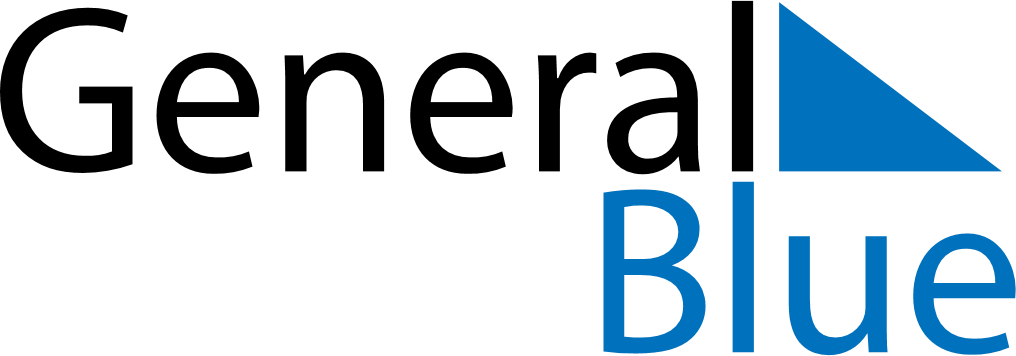 August 2019August 2019August 2019August 2019LiechtensteinLiechtensteinLiechtensteinMondayTuesdayWednesdayThursdayFridaySaturdaySaturdaySunday12334567891010111213141516171718Staatsfeiertag192021222324242526272829303131